13.7 Quotient Rule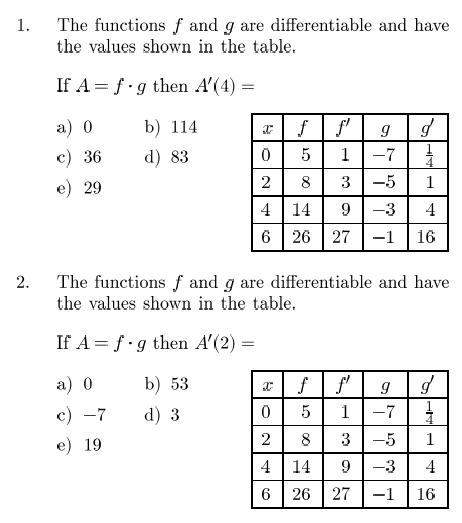 Name:_________________Find f’(x) for each function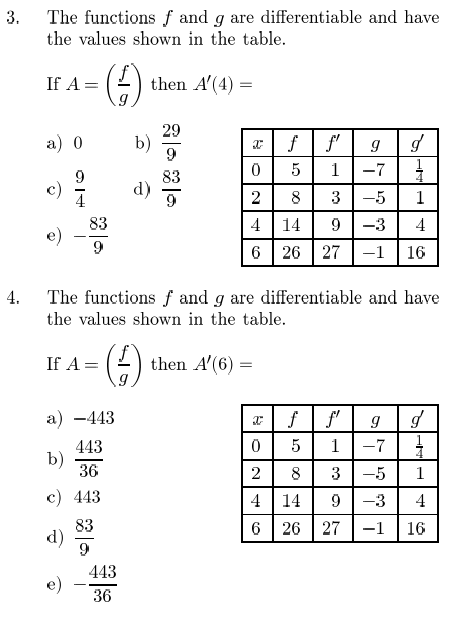 12. Suppose the amount of air in a balloon at any time t is given by.Determine if the balloon is being filled or drained with air at t=4